Prénom :……………………Problèmes 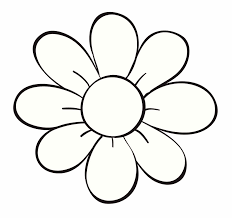 Problème 1Lis le problème puis : Souligne en rouge la question Biffe les informations inutiles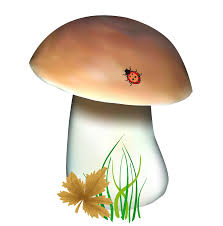 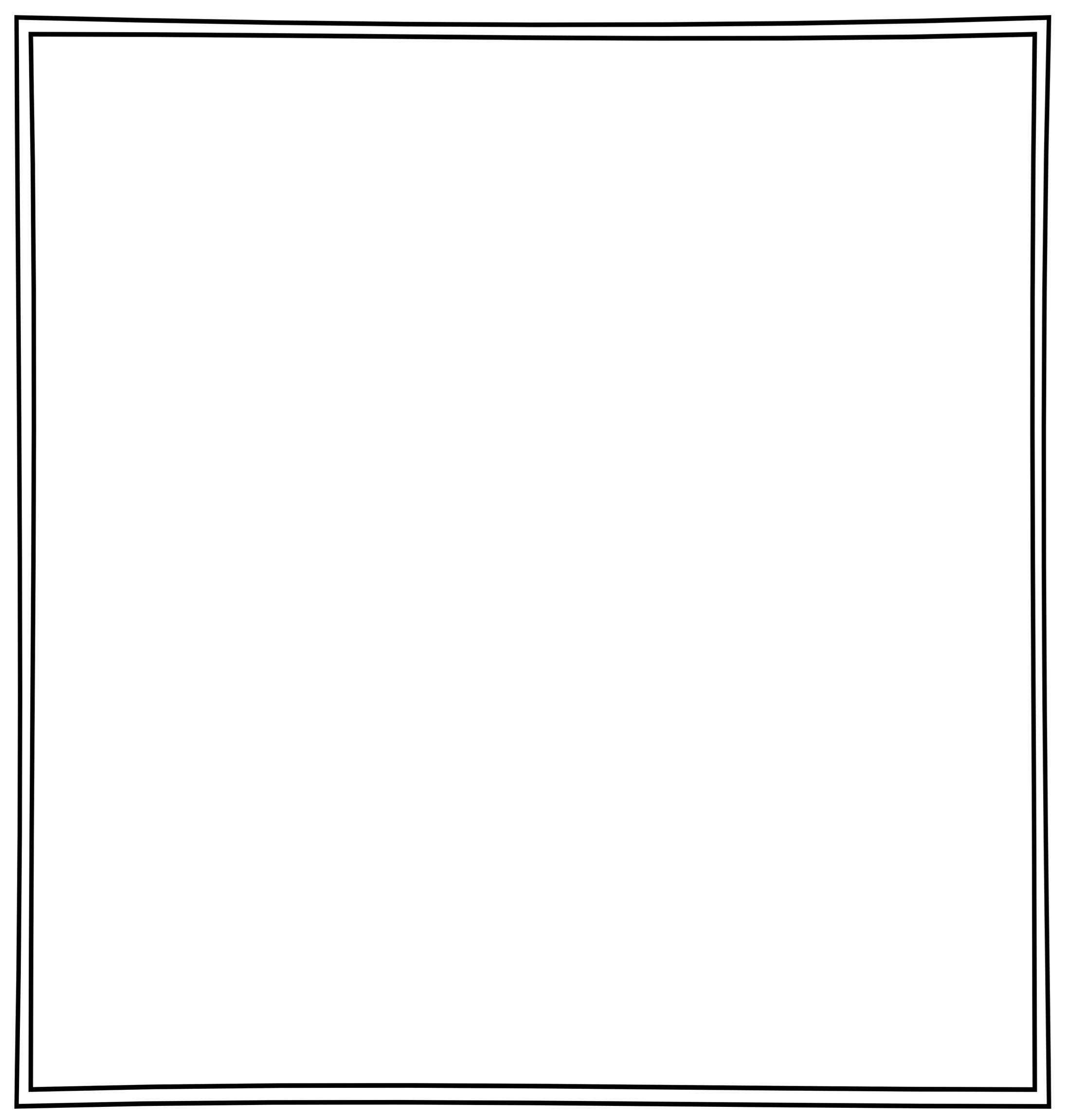 Problème 2Lis le problème puis : Souligne en rouge la question Biffe les informations inutilesProblème 3Lis le problème puis : Souligne en rouge la question Biffe les informations inutilesProblème 4Lis le problème puis : Souligne en rouge la question Biffe les informations inutilesProblème 5Lis le problème puis : Souligne en rouge la question Biffe les informations inutilesProblème 6Lis le problème puis : Souligne en rouge la question Biffe les informations inutiles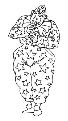 Problème 7Lis le problème puis : Souligne en rouge la question Biffe les informations inutilesProblème 8Lis le problème puis :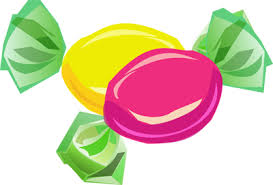  Souligne en rouge la question					 Biffe les informations inutilesJe me suis senti bien, c’était assez facileJe me suis senti un peu moins à l’aise, c’était moins facileJe ne me suis pas senti à l’aise, c’était difficile